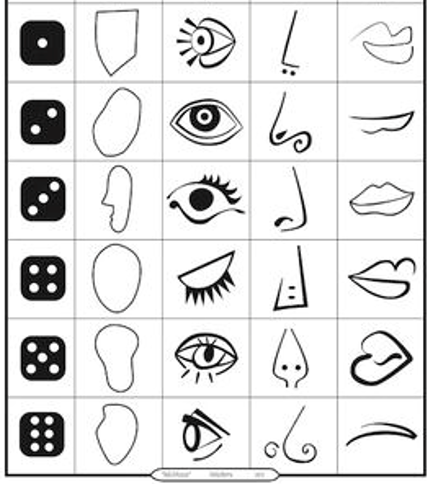 Roll A PicassoRoll A PicassoRoll A PicassoRoll A PicassoRoll A Picasso1st Roll Head2nd & 3rd Roll Eye4th Roll Nose5th Rolle Mouth